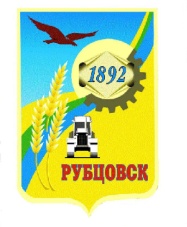 РУБЦОВСКИЙ ГОРОДСКОЙ СОВЕТ ДЕПУТАТОВАЛТАЙСКОГО КРАЯР Е Ш Е Н И Е17 февраля  2022 г. № 776                 г. РубцовскВ соответствии со статьей 20 Регламента Рубцовского городского Совета депутатов Алтайского края, Рубцовский городской Совет депутатов Алтайского краяР Е Ш И Л:	1. Отчет председателя Рубцовского городского Совета депутатов Алтайского края о результатах его деятельности в 2021 году, в том числе о решении вопросов, поставленных городским Советом депутатов утвердить (прилагается).	2. Признать деятельность председателя Рубцовского городского Совета депутатов Алтайского края в 2021 году удовлетворительной.3. Разместить настоящее решение с отчетом председателя Рубцовского городского Совета депутатов Алтайского края в 2021 году, в том числе о решении вопросов, поставленных городским Советом депутатов на официальном сайте Рубцовского городского Совета депутатов Алтайского края.	4. Настоящее решение вступает в силу с момента принятия.	5. Контроль за исполнением данного решения возложить на комитет Рубцовского городского Совета депутатов Алтайского края по законодательству, вопросам  законности и местному самоуправлению (Е.И. Криволапов).Заместитель председателя Рубцовского городского Совета депутатов Алтайского края                                          		В.А. Бачурин                       УТВЕРЖДЕН решением Рубцовского городскогоСовета депутатов Алтайского краяот 17.02.2022 г. № 776ОТЧЕТ председателя Рубцовского городского Совета депутатов Алтайского края о результатах его деятельности в 2021 году, в том числе о решении вопросов, поставленных городским Советом депутатовУважаемые депутаты!Уважаемые участники заседания!Представляется вниманию годовой отчёт о деятельности председателя   Рубцовского городского Совета депутатов Алтайского края и Рубцовского городского Совета депутатов Алтайского края  (далее городской Совет депутатов) в 2021 году. Деятельность Рубцовского городского Совета депутатов Алтайского края основывается на коллегиальном свободном обсуждении и решении вопросов, отнесенных к его компетенции, законности, гласности, учета общественного мнения, независимости и ответственности депутатов.2021 год прошел в условиях ограничений, связанных с противодей-ствием распространению коронавирусной инфекции. Тем не менее, все заседания комитетов и сессии состоялись по графику.По итогам нормотворческой деятельности в отчетном периоде городским Советом депутатов проведено 12 сессий, в том числе 2 в дистанционном формате, 1 – внеочередная. Результатом работы стали принятые 198 решений, в том числе 63 нормативных правовых акта. 65 % проектов от общего количества принятых решений разработано и внесено Администрацией города;30% - городским Советом депутатов;3% - Контрольно-счетной палатой города; 1,5% проектов, от общего количества, инициированы депутатами городского Совета депутатов.За прошедший период персональный состав городского Совета депутатов претерпел серьезные изменения: скоропостижно скончался председатель  городского Совета депутатов Курганский В.Г.; досрочно прекратили свои полномочия три депутата по одномандатным избирательным округам, в связи с избранием их депутатами Алтайского краевого Законодательного Собрания, в октябре 2021 года в состав городского Совета депутатов вошел  Ширяев В.А.На сегодняшний день число депутатов - 25 человек. Из них 3 депутата избирались в городской Совет депутатов на протяжении пяти созывов;  1 депутат – 3 созыва; 2 депутата – 2 созыва; 17 депутатов  – избраны впервые. Средний возраст депутатского корпуса – 53 года. Самому молодому депутату 36 лет, старшему – 70 лет.В городском Совете депутатов формированы 4 постоянных комитета:- по законодательству, вопросам законности и местному самоуправлению;- по социальной политике;- по жилищно-коммунальному хозяйству, природопользованию и земельным отношениям;- по экономической политике. Кроме того, в городском Совете депутатов сформирована и работает мандатная комиссия с функциями счетной комиссии и вопросам этики.Не изменился состав городского Совета депутатов по политическому принципу. Сформированные в начале седьмого созыва депутатские объединения, продолжают свою работу. Это фракция «Единая Россия» - 16 депутатов;  фракция «КПРФ» - 4 депутата, фракция «ЛДПР» - 4 депутата, фракция «Справедливая Россия» - 1 депутат. Депутатские объединения ведут работу, направленную на отстаивание своих интересов, интересов своих избирателей, партий.На заседаниях фракций депутаты  тщательно и подробно рассматривают вопросы, поступающие в городской Совет депутатов. Это позволяет оперативно, качественно и конструктивно решать многие проблемы. Неоднократно на сессиях рассматривались вопросы, которые были инициированы именно фракциями городского Совета депутатов. Важно отметить, что члены всех фракций, несмотря на свою разную политическую принадлежность, активно взаимодействуют между собой и принимают консолидированные решения.В течение 2021 года депутатами городского Совета депутатов в рамках полномочий представительного органа проведена работа по всем направлениям жизнедеятельности города: благоустройство, коммунальное хозяйство, социальная сфера, вопросы землепользования, культуры, физической культуры и спорта, молодежной политики и многие другие. Все проекты решений были предварительно рассмотрены на заседаниях комитетов городского Совета депутатов. В течение отчетного периода состоялось 12-13  заседаний каждого комитета, в том числе 3 совместных. Следует отметить, что заседания некоторых комитетов проходят при низкой явке или отсутствии кворума для принятия решения. Руководителям депутатских объединений была направлена информация о явке с просьбой принять меры к членам фракций по посещению заседаний комитетов и сессий. Своевременно велась работа с актами прокурорского реагирования, таковых в отчетном периоде было 11, из них 10  протестов и 1 представление. Все акты  признаны обоснованными, нормативные правовые акты приведены в соответствие с действующим законодательством.Один из протестов был на отдельные положения Устава муниципального образования  город Рубцовск.	После проведения заседаний комиссии по работе с проектами Устава и публичных слушаний, в ноябре приняты изменения и дополнения в Устав. Изменения коснулись приведения Устава в соответствие с Федеральным законом от 06.10.2003 № 131-ФЗ «Об общих принципах организации местного самоуправления в РФ» и структуры  Контрольно-счетной палаты города.Для обеспечения применения единых подходов к благоустройству и озеленению территории города, содержания зеленых насаждений, земельных участков, удаления отходов, очистки и уборки городских территорий после долгой проработки и тщательного изучения депутатами приняты в новой редакции Правила благоустройства города Рубцовска. В зоне особого внимания – реализация программ, направленных на повышение качества жизни горожан, формирование комфортной среды проживания. Это, прежде всего, благоустройство дворовых и общественных территорий, капитальный ремонт многоквартирных домов, переселение из аварийного жилья. В 2021 году успешно были реализованы проекты благоустройства общественных территорий в рамках программы «Формирование современной городской среды». А именно, у ДК «Тракторостроитель» со стороны площади Ленина и за зданием Дворца культуры, территория вокруг кукольного театра имени Брахмана, территория, прилегающая к городскому краеведческому музею и Центральной городской библиотеке. Ход благоустройства регулярно контролировали председатель городского Совета депутатов и депутаты. Кроме того, в рамках национального проекта «Формирование современной городской среды» на территории муниципального образования город Рубцовск Алтайского края в 2021 году выполнены работы по благоустройству 15-ти дворовых территорий. Реализация проекта продолжается не первый год. В результате многие наши дворы буквально преобразились и теперь жители многоквартирных домов имеют возможность проживать в более комфортных условиях.На заседании рабочей группы по «Формированию современной городской среды» депутаты предложили ряд общественных территорий для участия в рейтинговом голосовании по благоустройству в 2023 году. Все районы города, в равной степени должны быть охвачены данной программой, а впоследствии все жители города смогут пользоваться результатами в виде благоустроенных общественных территорий.Актуальной темой на заседаниях комитета по ЖКХ и сессий городского Совета депутатов является ремонт улично-дорожной сети.В последние три года увеличено финансирование на капитальный ремонт дорог. В итоге были обновлены улицы на поселке Западном и в Сад-городе, уложен первый слой дорожного покрытия на улице Тракторной от кольца до федеральной трассы А-322, улица Октябрьская, улица Дзержинского, улица Краснознаменская, Бульвар Победы. Отремонтированы тротуары, остановочные павильоны, ливневая канализация, оборудована дорожная инфраструктура.         Требуют капитального ремонта проспект Ленина, улица Комсомольская, улица Красная, улица Алтайская, улица Светлова до троллейбусного парка, улица Тихвинская, улица Федоренко, переулок Алейский, улица Сельмашская.В целях контрольных мероприятий за ходом и качеством выполнения работ по ремонту улично-дорожной сети в городе Рубцовске создана рабочая группа, в состав которой вошли, в том числе, депутаты, однако в 2021 году для приемки выполненных работ, депутатов не приглашали. На сессии поднимался вопрос о качестве выполненных работ: отремонтированные участки подтопляются дождевыми и талыми водами, люди не имеют возможность перейти проезжую часть по пешеходным переходам, так как они в воде. Даже там, где есть ливневая система, она не работает. Одна из проблем, которая часто обсуждалась на заседаниях комитетов и сессиях – это отсутствие своевременного покоса травы на общественных территориях города. Заложенных средств в бюджете города на финансирование этих  работы недостаточно.  Председатель городского Совета депутатов совместно со специалистами Управления Администрации города по ЖКХ выезжал на такие территории,  руководителям предприятий были направлены обращения о принятии мер по благоустройству прилегающей территории. После заключения контракта с МУП «Автоспецтехника» работы по скосу травы были частично проведены.Депутаты принимали активное участие в общественной жизни города. Сохраняя традицию,  Почетными грамотами городского Совета депутатов удостоены 96 горожан, Благодарственными письмами поощрены 105 человек, Благодарность председателя городского Совета получили 52 жителя  города. Большая часть награждаемых – это медицинские работники, так как в период  пандемии  коронавируса наибольшая нагрузка легла на их плечи.Помимо награждений ковидным госпиталям оказывалась и посильная помощь. Депутаты Сергей Плешкань, Александр Гуньков, Виктор Хорин поздравляли врачей и медицинских сестер, работающих в «красных зонах» с Днем рождения с вручением цветов и подарков. Поздравления для них публиковались в СМИ и соцсетях. Ирина Кох и Александр Гуньков передавали в госпитали необходимые канцелярские товары, воду, корзины для транспортировки питания между этажами госпиталя. Депутаты фракции «Единая Россия» обеспечили поставку кислородных баллонов в КГБУЗ «Городская больница № 3», когда в этом была острая необходимость. Передавали врачам, находящимся в «красной зоне», фрукты, сладости, всячески пытаясь морально поддержать их.В канун Международного женского дня 8 Марта депутаты Олег Семеньков, Сергей Косухин и Ирина Кох посетили многодетные семьи города. Они не только вручали подарки ребятишкам и мамам, но и аккумулировали проблемы, с которыми сталкиваются семьи, для их дальнейшей проработки.  Депутаты находятся в постоянном контакте с городским Советом ветеранов. Отчитываются перед ним. Депутаты фракции «Единая Россия» в канун Дня Победы провели масштабную встречу с руководителями всех ветеранских организаций города, на которой рассказали о своей работе, поздравили ветеранов с праздником, получили от них наказы.Ко Дню Победы была приурочена и патриотическая акция «Рисуем Победу», которую организовала депутат Ирина Кох. В рамках акции, учащиеся девяти школ города рисовали масляными красками на плитах в сквере Победы сюжеты великих сражений. Коллективы школ, участвовавших в проекте, были отмечены Благодарственными письмами городского Совета депутатов во время торжественного открытия экспозиции 9 Мая.     Сквер Победы традиционно стал зоной ответственности депутатов фракции «Единая Россия». Уже второй год при содействии депутатов Сергея Косухина, Сергея Плешканя, Александра Гунькова, Ирины Кох сквер получает новогоднее убранство и праздничную елку. В южной и западной частях города депутаты Валерий Никеев, Александр Дударев и Владимир Ширяев так же устанавливают новогодние елки у спорткомплекса «Юбилейный» и в районе  средней общеобразовательной школы № 23. Кроме того, по инициативе Валерия Никеева, ко Дню защитника Отечества было проведено общегородское массовое праздничное мероприятие – фестиваль «Патриот», на территории спорткомплекса «Юбилейный».Школьное и дошкольное образование – зона особого внимания и ответственности депутатов. В рамках проекта «Дорога в школу» в прошлом году были восстановлены тротуары при подходе к средним общеобразовательным школам № 1 и № 2, гимназии № 3.Стоит отметить и пристальное внимание депутатов к нововведению прошлого года – бесплатному питанию учащихся начального звена. Депутаты Ирина Кох и Валерий Никеев провели мониторинг питания во всех школах города, посетив школьные столовые, проведя встречи с родителями и учителями. Постоянными гостями депутаты стали и в коррекционной школе для детей с нарушением зрения. В Рубцовском центре помощи детям, оставшимся без попечения родителей, в день защиты детей Ирина Кох вручила ребятам по саженцу роз. Дети сами посадили цветы и ухаживают за ними. По инициативе Валерия Никеева проведена работа по программе «Доступный спорт», в восьми общеобразовательных школах города открыты спортивные секции для учащихся младших классов, что делает занятия спортом доступными для большего количества детей. А также Министерством спорта Алтайского края Рубцовску выделены два микро-автобуса для поездок спортсменов на выездные соревнования. Отдельно хотелось бы отметить замечательную инициативу депутатов фракции «Единая Россия» Сергея Косухина, Сергея Плешканя, Ирины Кох, Олега Семенькова, Александра Вартанова, Валерия Никеева, Виктора Хорина, которые застраховали всех учителей школ города от коронавирусной инфекции на год. Ряд депутатов поддерживают учащихся школ на своих округах стипендиями.В 2021 году звание «Почетный гражданин города Рубцовска» присвоено» Мысниковой Валентине Васильевне, которая создала и на протяжении многих лет возглавляла муниципальный академический хор. 	Депутаты приняли участие  в майской акции «Цветы к мемориалу», в торжественном митинге,  посвященном 76-й годовщине Победы Советского народа в Великой Отечественной войне.В мае состоялось торжественное мероприятие,  посвященное  празднованию Дня российского предпринимательства, в котором приняли участие большое количество предпринимателей нашего города, осуществляющие свою деятельность в самых различных сферах. На данном мероприятии были вручены Благодарственные письма Рубцовского городского Совета депутатов Алтайского края.В августе группа депутатов посетила загородные оздоровительные лагеря «Олимп» и «Автомобилист».В мае 2020 года на сессии городского Совета депутаты приняли решение дать согласие на передачу в безвозмездное пользование общественной организации «Федерация бокса» г.Рубцовска объекта казны –  детского оздоровительного лагеря «Олимп». Целью визита депутатов было проверить как эксплуатируется переданный объект муниципальной собственности. Для того чтобы сделать место отдыха комфортным, потребовалось немало вложений и сил. Привели в порядок домики, в которых уже можно жить, восстановили разрушенные крыши, провели новый водопровод. Планируется, что в дальнейшем в лагере будут отдыхать и заниматься ребята из спортивных секций Рубцовска – боксеры, борцы, гимнасты, баскетболисты.	1 сентября депутаты поздравили школьников с Днем знаний. Несколько школьных линеек посетил председатель комитета по социальной политике Валерий Никеев. В общеобразовательных школах № 18 и № 23 побывала депутат Надежда Дрюпина. В других школах выступили с поздравлениями депутаты Александр Гуньков, Ирина Кох, Сергей Плешкань, Сергей Косухин.Программа празднования 129 годовщины со дня рождения города Рубцовска была значительно сокращена из-за ограничительных мер в условиях пандемии. 11 сентября цветы к памятнику Михаила Рубцова возложили заместитель председателя городского Совета депутатов Владимир Бачурин, председатель комитета по социальной политике городского Совета  депутатов Валерий Никеев, председатель комитета по экономике городского Совета депутатов Александр Гуньков, депутаты Владимир Белкин, Светлана Маслич.За  19 лет  территория в районе памятника основателю города Михаилу Рубцову значительно благоустроена.  Предприниматели, рубцовчане выходили на субботники и постепенно приводили это место в порядок. В 2021 году проспект Рубцовский облагорожен полностью. На округах депутаты участвовали  в культурно-массовых мероприятиях, участвовали  в городских субботниках по благоустройству города. В рамках акции «Дарите книги с любовью», депутат Александр Гуньков торжественно вручил книгу Захара Прилепина «Обитель» директору библиотеки «Лад». Тесное и плодотворное сотрудничество многие годы связывает Александра Дмитриевича с работниками и читателями этой библиотеки. Для него такие встречи и  подарки стали уже  традиционными.В июне депутаты приняли участие в празднике двора по улице Октябрьская, 024,  по случаю Дня защиты детей. Они поблагодарили присутствующих за инициативы по благоустройству своего двора, вручили очень много подарков детям и многодетным семьям. 	Ежемесячно депутаты проводят приемы граждан и встречи с избирателями на округах. Вопросы, с которыми обращались жители города, касались в основном проблем в жилищно-коммунальной сфере  – это сбор и вывоз ТКО, ремонт дорог и тротуаров, освещение улиц, благоустройство придомовых территорий. Большое количество устных обращений было от жителей города, директоров школ по вопросу отлова бродячих собак. Согласно федеральному закону № 498-ФЗ «Об ответственном обращении с животными», предприниматели и организации, занимающиеся отловом животных без владельцев, после отлова, стерилизации, вакцинации, нанесение номерных татуировок обязаны вернуть их в ту же среду обитания, где они были пойманы. На территории города Рубцовска эту деятельность осуществляет общественная организация «Верный Пес». Проблема безнадзорных животных является актуальной на территории всей Российской Федерации. Отчетный период отмечен важными депутатскими инициативами. Отдельно о некоторых из них.По инициативе комитета по социальной политике был поднят  вопрос о пристройке спортивных залов к основным зданиям: МБОУ «Средняя общеобразовательная школа № 13» и МБОУ «Основная общеобразовательная школа № 15». В декабре 2021 года на сессии городского Совета депутатов принята протокольная запись об изыскании  в бюджете 2022 года средств на проектную документацию. Данный вопрос находится на контроле комитета городского Совета депутатов по социальной политике. Не менее значимой стала инициатива депутатов городского Совета, предложенная Гуньковым А.Д. – создание на территории города стенда «Доска Почета».Позвольте от имени городского Совета поблагодарить Администрацию города за конструктивное взаимодействие, умение руководителей учитывать мнение депутатского корпуса при определении приоритетности объектов городской инфраструктуры в текущих и перспективных планах реконструкции. Ведь кто, если не депутат вместе со своими избирателями, знает все проблемные точки каждого отдельного городского сегмента. Только совместными усилиями мы быстрее будем решать острые вопросы, волнующие горожан, и реализовывать полезные инициативы.Городской Совет депутатов большое внимание уделяет информационной открытости своей деятельности. Работа депутатского корпуса постоянно освещается в средствах массовой информации. Посредством официального сайта городской Совет депутатов старается максимально обеспечить горожан достоверной и актуальной информацией, а это: сведения о проведенных и планируемых заседаниях депутатского корпуса, публичных слушаниях, различная правовая информация, регулярные новостные блоки.Мы постоянно стремимся сделать наш официальный интернет-портал еще более содержательным и информативным. Подводя итоги года, хотелось выразить надежду на более тесное  взаимодействие с депутатами Алтайского краевого Законодательного Собрания, избранных от города Рубцовска. Они являются жителями нашего города и поэтому должны участвовать в решении его проблем на краевом уровне и информировать депутатов городского Совета депутатов о своей работе на наших сессиях.Заместитель председателя Рубцовского городского Совета депутатов Алтайского края                                             	   В.А. БачуринОб отчете председателя Рубцовского городского Совета депутатов Алтайского края о результатах его деятельности в 2021 году, в том числе о решении вопросов, поставленных городским Советом депутатов